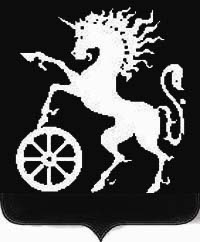 РОССИЙСКАЯ ФЕДЕРАЦИЯКРАСНОЯРСКИЙ КРАЙБОГОТОЛЬСКИЙ ГОРОДСКОЙ  СОВЕТ ДЕПУТАТОВПЯТОГО СОЗЫВАР Е Ш Е Н И Е04.06.2020                                        г. Боготол                                          № 20-280 О внесении изменений в решение Боготольского городского Совета депутатов «О создании административной комиссии города Боготола»В соответствии с Законом Красноярского края от 23.04.2009 № 8-3168 «Об административных комиссиях в Красноярском крае» и Законом Красноярского края от 23.04.2009 № 8-3170 «О наделении органов местного самоуправления муниципальных образований края государственными полномочиями по созданию и обеспечению деятельности административных комиссий», руководствуясь статьей 70 Устава города Боготола, Боготольский городской Совет депутатов РЕШИЛ:1. Внести в решение Боготольского городского Совета депутатов от 17.03.2016 № В-33 «О создании административной комиссии города Боготола» (в ред. от 31.05.2018 № 12-150) следующие изменения:приложение к решению изложить в редакции согласно приложению к настоящему решению.Опубликовать настоящее решение в официальном печатном издании газете «Земля боготольская», разместить на официальном сайте города Боготола www.bogotolcity.ru в сети Интернет.Настоящее решение вступает в силу в день, следующий за днем его официального опубликования.Председатель                                                         Глава города Боготола                                                       Боготольского городского                                     Совета депутатов__________ А.М. Рябчёнок                                  __________ Е.М. ДеменковаПриложениек решению Боготольскогогородского Совета депутатовот 04.06.2020 № 20-280СОСТАВадминистративной комиссии города БоготолаШитиковАнатолий Анатольевич-заместитель Главы города Боготола по оперативным вопросам и вопросам ЖКХ,председатель комиссииНиколаева Лариса Петровна-заместитель Главы города Боготола по социальным вопросам и связям с общественностью, заместитель председателя комиссииМихайликНаталья Андреевна-ведущий специалист - ответственный секретарь административной комиссии администрации города Боготола, ответственный секретарь комиссииЧлены комиссии:Филимонова Елена Владимировна-муниципальный инспектор по контролю за использованием земель и охране окружающей среды отдела архитектуры, градостроительства, имущественных и земельных отношений администрации города Боготола	ИвановаЕлена Владимировна-ведущий специалист  отдела экономического развития и планирования администрации города БоготолаКасатоваНадежда Владимировна-начальник отдела архитектуры, градостроительства, имущественных и земельных отношений администрации города БоготолаКлимецТатьяна Александровна-заместитель начальник отдела архитектуры, градостроительства, имущественных и земельных отношений администрации города БоготолаМаскоНаталья Геннадьевнаведущий специалист отдела архитектуры, градостроительства, имущественных и земельных отношений администрации города Боготола	Федоренко Сергей ВасильевичТимофеев Сергей Павлович             --депутат Боготольского городского Совета депутатовдепутат Боготольского городского Советадепутатов